Прокуратура Хворостянского района разъясняет «Кто обязан производить замену счетчиков в жилом помещении, предоставленном по социальному найму»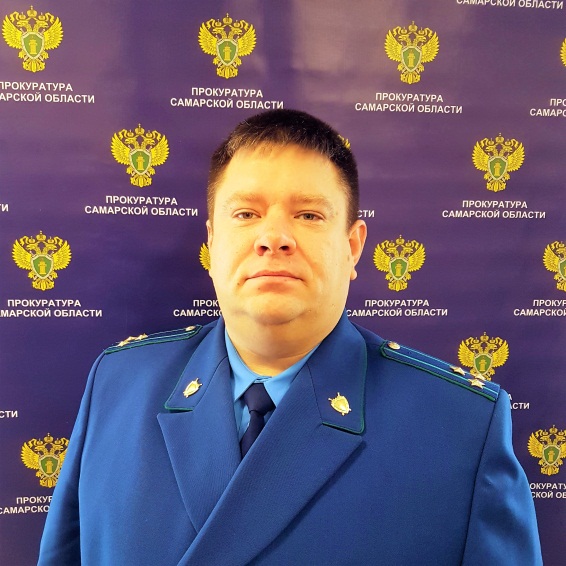 - Я проживаю в квартире, предоставленной мне по соцнайму. Обязана ли я производить за свой счёт замену счётчиков? Или это обязана делать Администрация района, так как она предоставила мне жильё.	На вопрос отвечает прокурор Хворостянского района Алексей Абрамов:- Статья 210 Гражданского кодекса Российской Федерации говорит о том, что бремя содержания имущества лежит на его собственнике, если иное не предусмотрено законом или договором.Вместе с тем, ч. 1 ст. 158 Жилищного кодекса Российской Федерации предусмотрено, что собственник имущества обязан нести расходы на содержание принадлежащего ему помещения.Обращаясь к пункту 81 Правил предоставления коммунальных услуг собственникам и пользователям помещений в многоквартирных домах и жилых домов, утвержденных постановлением Правительства Российской Федерации от 6 мая 2011 года № 354, следует, что оснащение жилого помещения приборами учета, ввод их в эксплуатацию, надлежащая техническая эксплуатация, сохранность и своевременная замена должны быть обеспечены собственником жилого помещения.Таким образом, Вы обязаны самостоятельно обеспечить замену  счетчика.  - Кто будет устанавливать само оборудование?- Согласно положениям Федерального закона от 27 декабря 2018 года № 522-ФЗ «О внесении изменений в отдельные законодательные акты Российской Федерации в связи развитием систем учета электрической энергии (мощности) в Российской Федерации» с 1 июля 2020 года обязанность осуществлять приобретение, установку, замену, допуск в эксплуатацию приборов учета электрической энергии и (или) иного оборудования, которые необходимы для обеспечения коммерческого учета электрической энергии, возлагается на поставщика данного вида ресурса.Раздел «ЖКХ и жилищное право ».14.04.2020Исп. В.О. Зиновьева, тел. 8 (84677) 9-23-93